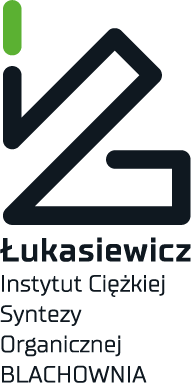                                            ZATWIERDZAM                                       ………………………….	                                             /podpisano elektronicznie/Zamawiający: Sieć Badawcza Łukasiewicz - Instytut Ciężkiej Syntezy Organicznej ”Blachownia”Adres:	ul. Energetyków 947-225 Kędzierzyn-Koźlewoj. opolskieNr postępowania: FT.271.5.2021SPECYFIKACJA WARUNKÓW ZAMÓWIENIAdo postępowania o udzielenie zamówienia publicznego prowadzonego w trybie podstawowym bez negocjacji, zgodnie z ustawą z dnia 11 września 2019r.  Prawo zamówień publicznych, w sprawie udzielenia zamówienia pn.: „Usługa wykonania prototypowej emulsji dla Łukasiewicz - ICSO ”Blachownia””Przedmiotowe postępowanie prowadzone jest przy użyciu środków komunikacji elektronicznej. Składanie ofert następuje za pośrednictwem platformyzakupowej.pl dostępnej pod adresem internetowym: https://platformazakupowa.pl/pn/icsoNiniejsza Specyfikacja Warunków Zamówienia (zwana dalej SWZ) jest materiałem do wiadomości i wykorzystania w ramach niniejszego zamówienia publicznego. Ilekroć w tekście niniejszej SWZ jest mowa o ustawie, należy przez to rozumieć ustawę z dnia 11 września 2019 r. Prawo zamówień publicznych (Dz.U. z 2019 r. poz. 2019 z pózn. zm.).Zamawiający oczekuje, iż wykonawcy zapoznają się dokładnie z treścią niniejszej SWZ.Część I1.	Nazwa oraz adres zamawiającego, numer telefonu, adres poczty elektronicznej oraz strony internetowej prowadzonego postępowaniaSieć Badawcza Łukasiewicz - Instytut Ciężkiej Syntezy Organicznej ”Blachownia" 	ul. Energetyków 9  47-225 Kędzierzyn-Koźle telefon 77 487 34 70NIP 749 210 92 60, REGON 000041631e-mail: info@icso.lukasiewicz.gov.pl Adres strony prowadzonego postepowania: https://platformazakupowa.pl/pn/icso2.	Adres strony internetowej, na której udostępniane będą zmiany i wyjaśnienia treści SWZ oraz inne dokumenty zamówienia bezpośrednio związane z postępowaniem o udzielenie zamówienia:https://platformazakupowa.pl/pn/icso3.	Tryb udzielenia zamówienia1.	Niniejsze postępowanie prowadzone jest w języku polskim, w trybie podstawowym bez negocjacji na podstawie art. 275 pkt 1 ustawy oraz niniejszej SWZ.2.	Szacunkowa wartość przedmiotowego postępowania nie przekracza progów unijnych o jakich mowa w art. 3 ustawy.3.	Zamówienie ze względów technicznych nie jest podzielone na części, zamawiający nie dopuszcza składania ofert częściowych. Wykonawcy składają ofertę na całość zamówienia.4.	Informacja czy zamawiający przewiduje wybór najkorzystniejszej oferty z możliwością przeprowadzenia negocjacji	Zamawiający nie przewiduje wyboru najkorzystniejszej oferty z możliwością przeprowadzenia negocjacji.5.	Opis przedmiotu zamówieniaKod według Wspólnego Słownika Zamówień (CPV):	72244000-7  usługa prototypowania	71620000-0  usługi analizy.Przedmiotem zamówienia jest usługa wykonania 5 ton prototypowej emulsji, z zastosowaniem przemysłowej instalacji umożliwiającej efektywną homogenizację składników tworzących parafinowo - wodny środek hydrofobizujący w ilości 5 ton.  Wytworzony produkt winien być poddany badaniom w laboratorium kontroli jakości wykonawcy.Przemysłowa instalacja otrzymywania prototypowej emulsjipowinna umożliwiać wykonanie 5 ton produktu w ramach pojedynczej szarży;powinna być wyposażona w mieszalnik z jednostką grzewczą, zapewniającą utrzymanie temperatury min. 90 °C; powinna być wyposażona w przemysłowy homogenizator ciśnieniowy umożliwiający homogenizację przy ciśnieniu min. 40 – 120 bar;transport emulsji pomiędzy węzłami instalacji powinien być realizowany przez pompy wyporowe (rotacyjne);powinna być wyposażona w wymiennik płytowy (płaszcz grzewczo-chłodzący) do szybkiego schłodzenia emulsji za pomocą wody obiegowej chłodzącej.  Wykonawca w ramach realizacji zamówienia zobowiązany jest do wykonania następujących badań umożliwiających charakterystykę otrzymanego produktu:wykonanie podstawowych analiz fizykochemicznych: lepkość dynamiczna metodą Brookfielda, zawartość suchej masy, pH, gęstość (wynik stanowi średnią co najmniej trzech pomiarów),pomiar rozkładu wielkości cząstek fazy rozproszonej emulsji, metodą dynamicznego rozpraszania światła w temperaturze 250C (wynik stanowi średnią co najmniej trzech pomiarów),wykonanie pomiaru zawartości metali ciężkich w surowcach parafinowych i próbkach emulsji. Pomiar dotyczy następujących metali ciężkich: Cd, Cr i Pb (wynik stanowi średnią co najmniej trzech pomiarów).W ramach realizacji przedmiotu zamówienia wykonawca zobowiązany jest do :nabycia surowców wskazanych przez zamawiającego oraz 5 pojemników plastikowych (kontenerów IBC 1m3) z zaworem spustowym, w których wykonawca umieści emulsję, wykonania szarży produkcyjnej prototypowej emulsji parafinowej przy udziale  pracowników zamawiającego,wykonanie wskazanych w SWZ badań analitycznych w laboratorium analitycznym kontroli jakości oraz dostarczenie zamawiającemu raportu z wynikami. Raport zawierać będzie co najmniej: opis metody, rodzaj aparatury, wyniki jednostkowe tj. minimum 3 pomiary oraz wartość średnią z jednostkowych wyników. Wartość średnia pomiaru winna posiadać akceptowalne względne odchylenie standardowe.4.	Przygotowanie dokumentacji niezbędnej do transportu prototypowej emulsji. 5.	Transport prototypowej emulsji pod wskazany przez zamawiającego adres na terenie kraju.Informacje dodatkowe:Zamawiający na podstawie art. 95 ust. 1 ustawy Pzp. określa wymagania związane z realizacją zamówienia w zakresie zatrudnienia przez wykonawcę lub podwykonawcę na podstawie stosunku pracy osób wykonujących wskazane przez zamawiającego czynności w zakresie realizacji zamówienia, jeżeli wykonanie tych czynności polega na wykonywaniu pracy w sposób określony w art. 22 § 1 ustawy z dnia 26 czerwca 1974 r. - Kodeks pracy (Dz.U. z 2020 r. poz. 1320 z późn. zm.) .Zamawiający wymaga zatrudnienia na podstawie stosunku pracy osób wykonujących czynności związanych z realizacją przedmiotu zamówienia polegające na wykonaniu:procesu produkcyjnego tj. wyprodukowania prototypowej emulsji,analizy laboratoryjnej otrzymanej emulsji,- o ile czynności te nie będą wykonywane przez te osoby w ramach prowadzonej przez nie działalności gospodarczej.3.	Obowiązek określony w ust. 2 dotyczy także podwykonawców. Wykonawca zobowiązany jest zawrzeć w każdej umowie o podwykonawstwo	stosowne zapisy zobowiązujące podwykonawców do zatrudniania na podstawie stosunku pracy wszystkich osób wykonujących czynności o których mowa w ust. 2. 4. 	Sposób i okres wymaganego zatrudnienia osób realizujących czynności w zakresie realizacji zamówienia.	1)  Zamawiający wymaga aby osoby realizujące przedmiot zamówienia, które wykonywać będą czynności związane z przedmiotem zamówienia opisane w ust. 2 pkt a) zostały zatrudnione w ilości min. 2 osoby na podstawie umowy o pracę w pełnym wymiarze czasu pracy.2)	Zamawiający wymaga aby osoby realizujące przedmiot zamówienia, które wykonywać będą czynności związane z przedmiotem zamówienia opisane w ust. 2 pkt b) zostały zatrudnione w ilości min. 1 osoba na podstawie umowy o pracę w wymiarze co najmniej 1/2 czasu pracy.3)	Wykonawca i/lub podwykonawca zatrudni wyżej wymienione osoby co najmniej na okres realizacji przedmiotu zamówienia w zakresie opisanym w ust. 2. W przypadku rozwiązania stosunku pracy przed zakończeniem realizacji zadania wykonawca i/lub podwykonawca zobowiązuje się do niezwłocznego zatrudnienia na to miejsce innej osoby i do przedstawienia zamawiającemu dowodów potwierdzających takie zatrudnienie, w terminie 2 dni roboczych od zawarcia umowy o pracę z pracownikami zatrudnionymi w miejsce pracowników, których stosunek pracy ustał przed wykonaniem przez Wykonawcę przedmiotu zamówienia.5.	W trakcie realizacji zamówienia zamawiający uprawniony jest do wykonywania czynności kontrolnych wobec wykonawcy odnośnie spełniania przez wykonawcę i/lub podwykonawcę wymogu zatrudnienia na podstawie umowy o pracę osób wykonujących wskazane w ust. 2 czynności. Zamawiający uprawniony jest w szczególności do: żądania oświadczeń i dokumentów w zakresie potwierdzenia spełniania ww. wymogów i dokonywania ich oceny,żądania wyjaśnień w przypadku wątpliwości w zakresie potwierdzenia spełniania ww. wymogów,przeprowadzania kontroli na miejscu wykonywania świadczenia.6.	W trakcie realizacji przedmiotu zamówienia na każde wezwanie zamawiającego w wyznaczonym w tym wezwaniu terminie, a jeśli termin nie zostanie wyznaczony – w terminie 5 dni roboczych od przekazania wezwania, wykonawca przedłoży zamawiającemu wskazane w wezwaniu dowody (rodzaj dowodów wskazano poniżej) w celu potwierdzenia spełnienia wymogu zatrudnienia na podstawie umowy o pracę przez wykonawcę lub podwykonawcę osób wykonujących wskazane                w  ust.  2 czynności w trakcie realizacji zamówienia:oświadczenie wykonawcy lub podwykonawcy o zatrudnieniu na podstawie umowy o pracę osób wykonujących czynności, których dotyczy wezwanie zamawiającego. Oświadczenie to powinno zawierać w szczególności: dokładne określenie podmiotu składającego oświadczenie, datę złożenia oświadczenia, wskazanie, że objęte wezwaniem czynności wykonują osoby zatrudnione na podstawie umowy o pracę wraz ze wskazaniem liczby tych osób, imion i nazwisk tych osób, rodzaju umowy o pracę i wymiaru etatu oraz podpis osoby uprawnionej do złożenia oświadczenia w imieniu wykonawcy lub podwykonawcy,  lubpoświadczoną za zgodność z oryginałem odpowiednio przez wykonawcę lub podwykonawcę kopię umowy/umów o pracę osób wykonujących w trakcie realizacji zamówienia czynności, których dotyczy ww. oświadczenie wykonawcy lub podwykonawcy (wraz z dokumentem regulującym zakres obowiązków, jeżeli został sporządzony). Kopia umowy/umów powinna zostać zanonimizowana w sposób zapewniający ochronę danych osobowych pracowników, zgodnie z przepisami ustawy z dnia 10 maja 2018 r. o ochronie danych osobowych (tj. w szczególności bez adresów, nr PESEL pracowników). Imię i nazwisko pracownika nie podlega anonimizacji. Informacje takie jak: data zawarcia umowy, rodzaj umowy o pracę i wymiar etatu powinny być możliwe do zidentyfikowania.Z tytułu niespełnienia przez wykonawcę lub podwykonawcę wymogu zatrudnienia na podstawie  umowy o pracę osób wykonujących czynności wskazane w ust. 2  zamawiający przewiduje sankcję w postaci obowiązku zapłaty przez wykonawcę kary umownej w wysokości określonej w § 8 ust.1 pkt d) projektu umowy                         (część III SWZ). Niezłożenie przez wykonawcę w wyznaczonym przez zamawiającego terminie żądanych przez zamawiającego dowodów w celu potwierdzenia spełnienia przez wykonawcę lub podwykonawcę wymogu zatrudnienia na podstawie umowy o pracę traktowane będzie jako niespełnienie przez wykonawcę lub podwykonawcę wymogu zatrudnienia na podstawie umowy o pracę osób wykonujących wskazane w ust. 2 czynności. W przypadku uzasadnionych wątpliwości co do przestrzegania prawa pracy przez wykonawcę lub podwykonawcę, zamawiający może zwrócić się o przeprowadzenie kontroli przez Państwową Inspekcję Pracy.6.	Termin wykonania zamówienia: Wymagany termin wykonania zamówienia: 6 tygodni licząc od dnia podpisania umowy o zamówienie publiczne tj. 42 dni.7.	Projektowane postanowienia umowy w sprawie zamówienia publicznego, które zostaną wprowadzone do treści tej umowy 	Wybrany wykonawca jest zobowiązany do zawarcia umowy w sprawie zamówienia publicznego na warunkach określonych we wzorze umowy - część III SWZ.8.	Informacje o środkach komunikacji elektronicznej, przy użyciu których zamawiający będzie komunikował się z wykonawcami, oraz informacje o wymaganiach technicznych i organizacyjnych sporządzania, wysyłania i odbierania korespondencji elektronicznejKomunikacja w postępowaniu o udzielenie zamówienia, w tym składanie ofert,  wymiana informacji oraz przekazywanie dokumentów lub oświadczeń między zamawiającym a wykonawcą odbywa się przy użyciu środków komunikacji elektronicznej za pośrednictwem:platformyzakupowej.pl  pod adresem strony internetowej profilu nabywcy: https://platformazakupowa.pl/pn/icso w zakładce dedykowanej niniejszemu postępowaniu,poczty elektronicznej (z wyłączeniem możliwości złożenia oferty):jan.ochlast@icso.lukasiewicz.gov.plnatalia.nossek@icso.lukasiewicz.gov.plWe wszelkiej korespondencji związanej z niniejszym postępowaniem zamawiający i wykonawcy posługują się numerem postępowania  tj. FT.271.5.2021.3.	Sposób sporządzenia podmiotowych środków dowodowych, przedmiotowych środków dowodowych, pełnomocnictw oraz innych dokumentów lub oświadczeń  musi być zgody z wymaganiami określonymi w rozporządzeniu Prezesa Rady Ministrów z dnia 30 grudnia 2020 r. w sprawie sposobu sporządzania i przekazywania informacji oraz wymagań technicznych dla dokumentów elektronicznych oraz środków komunikacji elektronicznej w postępowaniu o udzielenie zamówienia publicznego lub konkursie oraz w rozporządzeniu Ministra Rozwoju, Pracy i Technologii z dnia 23 grudnia 2020 r. w sprawie podmiotowych środków dowodowych oraz innych dokumentów lub oświadczeń, jakich może żądać zamawiający od wykonawcy. 4.	Zamawiający rekomenduje wykorzystane formatów: .pdf, .doc, .xls, .jpg (.jpeg) ze szczególnym wskazaniem na .pdf. W celu ewentualnej kompresji danych zamawiający rekomenduje wykorzystanie jednego z formatów:. zip, .7Z.5.	Ofertę wykonawca może złożyć wyłącznie za pośrednictwem platformy zakupowej.6.	W sytuacjach awaryjnych np. w przypadku utrudnień w działaniu https:/platformazakupowa.pl/pn/icso zamawiający i wykonawcy mogą komunikować się za pomocą poczty elektronicznej na adres e-mail wskazany w pkt 8.1 ppkt 2) SWZ z zastrzeżeniem, że ofertę wykonawca może złożyć wyłącznie za pośrednictwem platformy zakupowej tj. https://platformazakupowa.pl/pn/icso .7.	Korzystanie z platformy zakupowej przez wykonawców jest bezpłatne. Instrukcje korzystania z platformy dotyczące w szczególności logowania, składania wniosków o wyjaśnienie treści SWZ, składania ofert oraz innych czynności podejmowanych w niniejszym postępowaniu przy użyciu platformy znajdują się w zakładce „Instrukcje dla wykonawców” na stronie internetowej pod adresem:https://platformazakupowa.pl/strona/45-instrukcje. 8.	Zamawiający informuje, iż w przypadku jakichkolwiek wątpliwości, problemów związanych z korzystaniem z platformy zakupowej, wykonawca winien skontaktować się z Open Nexus Sp. z o.o., Centrum Wsparcia Klienta, które udziela wszelkich informacji związanych z procesem składania ofert, czy innych aspektów technicznych platformy, dostępne codziennie od poniedziałku do piątku w godz. od 8.00 do 17.00 pod nr tel. 22 101 02 02, adres e-mail: cwk@platformazakupowa.pl. 9.	Zgodnie z Rozporządzeniem Prezesa Rady Ministrów z dnia 30 grudnia 2020 r. w sprawie sposobu sporządzania i przekazywania informacji oraz wymagań technicznych dla dokumentów elektronicznych oraz środków komunikacji elektronicznej w postepowaniu o udzielenie zamówienia publicznego lub konkursie zamawiający określa niezbędne wymagania sprzętowo-aplikacyjne umożliwiające korzystanie z komunikacji elektronicznej za pomocą platformazakupowa.pl tj.:stały dostęp do sieci Internet o gwarantowanej przepustowości nie mniejszej niż 512 kb/s,komputer klasy PC lub MAC o następującej konfiguracji: pamięć min. 2 GB Ram, procesor Intel IV 2 GHZ lub jego nowsza wersja, jeden z systemów operacyjnych - MS Windows 7, Mac Os x 10.4, Linux lub ich nowsze wersje,zainstalowana dowolna przeglądarka internetowa, w przypadku Internet Explorer minimalnie wersja 10.0,włączona obsługa JavaScript,zainstalowany program Adobe Acrobat Reader lub inny obsługujący format plików .pdf,w zakresie kodowania platforma działa według standardu przyjętego w komunikacji sieciowej – kodowanie UTF8,oznaczenie czasu odbioru danych przez platformę zakupową stanowi datę oraz dokładny czas (hh:mm:ss) generowany wg. czasu lokalnego serwera synchronizowanego z zegarem Głównego Urzędu Miar.W zakresie czasu odbioru danych – za przekazanie danych do zamawiającego uznaje się klikniecie przycisku ”Złóż ofertę” w przypadku składania oferty lub ”Wyślij” w przypadku wysyłania wiadomości.Do przesłania dokumentów niezbędne jest posiadanie kwalifikowanego podpisu elektronicznego lub podpisu zaufanego lub podpisu osobistego w celu potwierdzenia czynności złożenia oferty. Szczegółowe informacje o sposobie pozyskania usługi kwalifikowanego podpisu elektronicznego oraz warunkach jej użycia można znaleźć na stronach internetowych kwalifikowanych dostawców usług zaufania, których lista znajduje się pod adresem internetowym: http://www.nccert.pl/kontakt.htm.Szczegółowe informacje o sposobie pozyskania usługi profilu zaufanego można znaleźć pod adresem internetowym:https://www.gov.pl/web/gov/zaloz-profil-zaufanySzczegółowe informacje o sposobie pozyskania podpisu osobistego można znaleźć pod adresem internetowym:https://www.gov.pl/web/e-dowod/podpis-osobisty9.	Informacje o sposobie komunikowania się zamawiającego z wykonawcami w inny sposób niż przy użyciu środków komunikacji elektronicznej w przypadku zaistnienia jednej z sytuacji określonych w art. 65 ust. 1, art. 66 i art. 69 ustawyZamawiający nie odstępuje od wymogu użycia środków komunikacji elektronicznej oraz zamawiający nie wymaga użycia narzędzi, urządzeń lub formatów plików, które nie są ogólnie dostępne.10.	Osoby uprawnionych do porozumiewania się z WykonawcamiDo kontaktu z wykonawcami zamawiający wyznacza następujące osoby:	- Jan Ochlast, e-mail: jan.ochlast@icso.lukasiewicz.gov.pl Natalia Nossek, e-mail: natalia.nossek@icso.lukasiewicz.gov.pl11. 	Termin związania ofertąTermin związania ofertą w niniejszym postępowaniu wynosi 30 dni.W przypadku gdy wybór najkorzystniejszej oferty nie nastąpi przed upływem terminu związania ofertą zamawiający przed upływem terminu związania ofertą zwraca się jednokrotnie do wykonawców o wyrażenie zgody na przedłużenie tego terminu o wskazywany przez niego okres, nie dłuższy niż 30 dni.Przedłużenie terminu związania ofertą, o którym mowa w ust. 2, wymaga złożenia przez wykonawcę pisemnego oświadczenia o wyrażeniu zgody na przedłużenie terminu związania ofertą. Pierwszym dniem terminu związania ofertą jest dzień, w którym upływa termin składania ofert.Termin związania ofertą: 03 sierpnia 2021 r.12. 	Opis sposobu przygotowania oferty – złożenie oferty1.	Wykonawca może złożyć tylko jedną ofertę na zamówienie za pośrednictwem platformyzakupowej.pl pod adresem: https://platformazakupowa.pl/pn/icso.2.	Ofertę należy złożyć w języku polskim, sporządzoną pod rygorem nieważności, w formie elektronicznej (czyli opatrzoną podpisem kwalifikowanym) lub w postaci elektronicznej opatrzonej podpisem zaufanym lub podpisem osobistym na formularzu oferty (część II SWZ). Każdy dokument składający się na ofertę powinien być czytelny.3.	Oferta musi być podpisana kwalifikowanym podpisem elektronicznym lub podpisem zaufanym lub podpisem osobistym przez osoby upoważnione do składania oświadczeń woli w imieniu wykonawcy. 4.	W procesie składania oferty za pośrednictwem platformy wykonawca powinien złożyć podpis bezpośrednio na dokumentach przesłanych za pośrednictwem platformy. Zalecamy stosowanie podpisu na każdym załączonym pliku osobno. 5.	Wykonawca składa ofertę w oryginale za pośrednictwem „Formularza składania oferty” dostępnego na platformie w niniejszym postępowaniu.6.	Do oferty należy dołączyć oświadczenie o niepodleganiu wykluczeniu zgodnie z wzorem formularz nr 1 podpisane kwalifikowanym podpisem elektronicznym lub podpisem zaufanym lub podpisem osobistym przez osoby upoważnione do składania oświadczeń woli w imieniu wykonawcy. 7.	Treść oferty musi odpowiadać treści SWZ.8.	Oferta, oświadczenia oraz wszystkie dokumenty składane wraz z ofertą wymagają podpisu osób uprawnionych do reprezentowania firmy w obrocie gospodarczym, zgodnie z aktem rejestracyjnym i wymaganiami ustawowymi. Jeżeli oferta, oświadczenia oraz dokumenty składane wraz z ofertą zostaną podpisane przez umocowanego przedstawiciela wykonawcy, do oferty należy dołączyć pełnomocnictwo w formie elektronicznej (czyli opatrzone podpisem kwalifikowanym) lub w postaci elektronicznej opatrzonej podpisem zaufanym lub podpisem osobistym.InformacjaW celu potwierdzenia, że osoba działająca w imieniu wykonawcy jest umocowana do jego reprezentowania, zamawiający żąda od wykonawcy odpisu  lub informacji z Krajowego Rejestru Sądowego, Centralnej Ewidencji i Informacji o Działalności Gospodarczej lub innego właściwego rejestru wraz z ofertą.Wykonawca nie jest zobowiązany do złożenia w/w dokumentów jeżeli zamawiający może je uzyskać za pomocą bezpłatnych i ogólnodostępnych baz danych, o ile wykonawca wskazał dane umożliwiające dostęp do tych dokumentów.InformacjaPełnomocnictwo musi zostać podpisane przez mocodawcę (osobę udzielającą pełnomocnictwa), a nie przez osobę otrzymującą pełnomocnictwo.9.	Jeśli oferta zawiera informacje stanowiące tajemnicę przedsiębiorstwa w rozumieniu ustawy z dnia 16 kwietnia 1993 r. o zwalczaniu nieuczciwej konkurencji (Dz. U. z 2019 r. poz. 1010 ze zm.), wykonawca powinien nie później niż w terminie składania ofert, zastrzec, że nie mogą one być udostępnione oraz wykazać, iż zastrzeżone informacje stanowią tajemnicę przedsiębiorstwa. 10.	W przypadku gdy informacje zawarte w ofercie stanowią tajemnicę przedsiębiorstwa w rozumieniu przepisów ustawy o zwalczaniu nieuczciwej konkurencji, co do których wykonawca skutecznie zastrzega, że nie mogą być udostępnione innym uczestnikom (podmiotom) powinny zostać załączone w osobnym miejscu                                 tj. wyznaczonym na platformie do dołączenia części oferty stanowiącej tajemnicę przedsiębiorstwa.  11.	Dokumenty i oświadczenia składane przez wykonawcę powinny być w języku polskim. W przypadku załączenia dokumentów sporządzonych w innym języku  wykonawca zobowiązany jest załączyć tłumaczenie na język polski.Wszystkie koszty związane z uczestnictwem w postępowaniu, w szczególności z przygotowaniem i złożeniem oferty ponosi wykonawca składający ofertę. Zamawiający nie przewiduje zwrotu kosztów udziału w postępowaniu.13.	W celu złożenia oferty, nie ma konieczności założenia konta użytkownika na platformie zakupowej. Jeżeli wykonawca nie ma konta na platformie zakupowej i składa ofertę bez zakładania konta, to ma obowiązek potwierdzić do czasu zakończenia zbierania ofert adres e-mail podany w formularzu, poprzez kliknięcie w link aktywacyjny wysłany w mailu potwierdzającym złożenie oferty. Niedopełnienie tego obowiązku może skutkować odrzuceniem oferty przez zamawiającego gdyż kontakt z użytkownikiem nie będzie uwierzytelniony.14.	Wykonawca składa ofertę w oryginale za pośrednictwem „Formularza składania oferty” dostępnego na platformie zakupowej w niniejszym postępowaniu.15.	Po wypełnieniu formularza składania oferty, uzupełnieniu i załadowaniu wszystkich  wymaganych załączników, należy kliknąć przycisk „Przejdź do podsumowania”.16.	Po sprawdzeniu przygotowanej oferty oraz załączników należy kliknąć przycisk            „Złóż ofertę”. System zaszyfruje ofertę wykonawcy, tak by ta była niedostępna dla zamawiającego do terminu otwarcia ofert.Maksymalny rozmiar jednego pliku przesyłanego za pośrednictwem dedykowanych formularzy do: złożenia, zmiany, wycofania oferty wynosi 150MB natomiast przy komunikacji wielkość pliku to maksymalnie 500 MB.Zamawiający nie ponosi odpowiedzialności za nieprawidłowe lub nieterminowe złożenie oferty. Zaleca się, aby założyć profil wykonawcy i rozpocząć składanie oferty z odpowiednim wyprzedzeniem.UWAGA!	W zależności od wielkości pliku, obciążenia serwera oraz szybkości łącza internetowego wykonawcy, pliki mogą być wczytywane przez kilka, kilkanaście sekund. Mając to na uwadze zalecamy rozpoczęcie przesyłania plików z odpowiednim wyprzedzeniem bowiem o terminie złożenia oferty decyduje czas pełnego przeprocesowania transakcji.Wykonawca może zmienić oraz wycofać złożoną przez siebie ofertę przed upływem terminu składania ofert.W przypadku składania oferty przez wykonawców wspólnie ubiegających się o udzielenie zamówienia (konsorcjum), wykonawcy ustanawiają pełnomocnika do reprezentowania ich w postępowaniu albo do reprezentowania ich w postępowaniu i zawarcia umowy (lider konsorcjum). Pełnomocnictwo, o którym mowa powyżej, powinno być w formie elektronicznej (czyli opatrzone podpisem kwalifikowanym) lub w postaci elektronicznej opatrzone podpisem zaufanym lub podpisem osobistym osób upoważnionych do reprezentowania wykonawców oraz zostać przekazane w ofercie wspólnej wykonawców. Pełnomocnik, o którym mowa powyżej, pozostaje w kontakcie z zamawiającym 
w toku postępowania i do niego zamawiający kieruje informacje, korespondencję. Nie dopuszcza się uczestniczenia któregokolwiek z wykonawców wspólnie ubiegających się o udzielnie zamówienia w więcej niż jednej grupie wykonawców wspólnie ubiegających się o udzielenie zamówienia. Niedopuszczalnym jest również złożenie przez któregokolwiek z wykonawców wspólnie ubiegających się o udzielnie zamówienia, równocześnie oferty indywidualnej oraz w ramach grupy wykonawców wspólnie ubiegających się o udzielenie zamówienia.Wspólnicy spółki cywilnej są traktowani jak wykonawcy składający ofertę wspólną. 13.	Sposób oraz termin składania ofert1.	Ofertę wraz z wymaganym oświadczeniem i dokumentami należy złożyć na platformiezakupowej.pl pod adresem: https://platformazakupowa.pl/pn/icso na stronie niniejszego postępowania, za pośrednictwem „Formularza składania oferty”, do dnia 05 lipca  2021 r. roku do godziny 10:00.Informacja: 	Wskazówki w jaki sposób przygotować ofertę opisano w pkt 12 SWZ.O terminie złożenia oferty decyduje czas pełnego przeprocesowania transakcji na platformie.14.	Termin otwarcia ofert1. Otwarcie ofert nastąpi w dniu 05 lipca 2021 r. o godz. 10:30  2.	Najpóźniej przed otwarciem ofert, zamawiający udostępni się na stronie           https://platformazakupowa.pl/pn/icso informację o kwocie, jaką zamierza się przeznaczyć na sfinansowanie zamówienia. Wykonawcy mogą uczestniczyć w sesji otwarcia ofert w siedzibie zamawiającego tj. przy ul. Energetyków 9 w 47-225 Kędzierzynie-Koźlu w pokoju nr 034.4.	Niezwłocznie po otwarciu ofert, zamawiający udostępni na stronie internetowej prowadzonego postępowania jw. informacje o: 1)	nazwach albo imionach i nazwiskach oraz siedzibach lub miejscach prowadzonej działalności gospodarczej albo miejscach zamieszkania wykonawców, których oferty zostały otwarte; 2)	cenach lub kosztach zawartych w ofertach.15. Warunki udziału w postępowaniu 1. O udzielenie zamówienia mogą ubiegać się wykonawcy, którzy nie podlegają wykluczeniu na podstawie art. 108 ust. 1  ustawy.  2.	Zamawiający nie dokonuje szczegółowego opisu warunków udziału  w postępowaniu. 16. Podstawy wykluczenia, o których mowa w art. 108 ust. 1 ustawy1.	Zamawiający wykluczy wykonawcę z postępowania o udzielenie zamówienia w przypadku zaistnienia przesłanek o których mowa w art. 108 ust 1 ustawy tj.: Z postępowania o udzielenie zamówienia wyklucza się wykonawcę:1) będącego osobą fizyczną, którego prawomocnie skazano za przestępstwo:a) 	udziału w zorganizowanej grupie przestępczej albo związku mającym na celu popełnienie przestępstwa lub przestępstwa skarbowego, o którym mowa w art. 258 Kodeksu karnego,b)	 handlu ludźmi, o którym mowa w art. 189a Kodeksu karnego,c) 	o którym mowa w art. 228-230a, art.250a Kodeksu karnego lub w art.46 lub art.48 ustawy z dnia 25 czerwca 2010 r. o sporcie,d)	finansowania przestępstwa o charakterze terrorystycznym, o którym mowa w art. 165a Kodeksu karnego, lub przestępstwo udaremniania lub utrudniania stwierdzenia przestępnego pochodzenia pieniędzy lub ukrywania ich pochodzenia, o którym mowa w art. 299 Kodeksu karnego,e)	o charakterze terrorystycznym, o którym mowa w art. 115 § 20 Kodeksu karnego, lub mające na celu popełnienie tego przestępstwa,f)	powierzenia wykonywania pracy małoletniemu cudzoziemcowi, o którym mowa w art. 9 ust. 2 ustawy z dnia 15 czerwca 2012 r. o skutkach powierzania wykonywania pracy cudzoziemcom przebywającym wbrew przepisom na terytorium Rzeczypospolitej Polskiej (DZ.U. poz. 769),g)	przeciwko obrotowi gospodarczemu, o których mowa w art. 296-307 Kodeksu karnego, przestępstwo oszustwa, o którym mowa w art. 286 Kodeksu karnego, przestępstwo przeciwko wiarygodności dokumentów, o których mowa                            w art. 270-277d Kodeksu karnego, lub przestępstwo skarbowe,h)	o którym mowa w art. 9 ust. 1 i 3 lub art. 10 ustawy z dnia 15 czerwca 2012 r. o skutkach powierzania wykonywania pracy cudzoziemcom przebywającym wbrew przepisom na terytorium Rzeczypospolitej Polskiej- 	lub za odpowiedni czyn zabroniony określony w przepisach prawa obcego;2)	jeżeli urzędującego członka jego organu zarządzającego lub nadzorczego, wspólnika spółki w spółce jawnej lub partnerskiej albo komplementariusza w spółce komandytowej lub komandytowo-akcyjnej lub prokurenta prawomocnie skazano za przestępstwo , o którym mowa w pkt 1;3)	wobec którego wydano prawomocny wyrok sądu lub ostateczną decyzję administracyjną o zaleganiu z uiszczeniem podatków, opłat lub składek na ubezpieczenie społeczne lub zdrowotne, chyba, że wykonawca odpowiednio przed upływem terminu składania ofert dokonał płatności należnych podatków, opłat lub składek na ubezpieczenie społeczne lub zdrowotne wraz z odsetkami lub grzywnami lub zawarł wiążące porozumienie w sprawie spłaty tych należności;4)	wobec którego prawomocnie orzeczono zakaz ubiegania się o zamówienia publiczne;5) jeżeli zamawiający może stwierdzić, na podstawie wiarygodnych przesłanek, że wykonawca zawarł z innymi wykonawcami porozumienie mające na celu zakłócenie konkurencji, w szczególności jeżeli należąc do tej samej grupy kapitałowej w rozumieniu ustawy z dnia 16 lutego 2007 r. o ochronie konkurencji i konsumentów, złożyli odrębne oferty, oferty częściowe lub wnioski o dopuszczenie do udziału w postępowaniu, chyba że wykażą, że przygotowywali te oferty lub wnioski niezależnie od siebie;6) jeżeli w przypadkach, o których mowa w art. 85 ust.1 ustawy doszło do zakłócenia konkurencji wynikającego z wcześniejszego zaangażowania tego wykonawcy lub podmiotu, który należy z wykonawcą do tej samej grupy kapitałowej w rozumieniu ustawy z dnia 16 lutego 2007 r. o ochronie konkurencji i konsumentów, chyba, że spowodowane tym zakłócenie konkurencji może być wyeliminowane w inny sposób niż przez wykluczenie wykonawcy z udziału w postępowaniu o udzielenie zamówienia. 	2. Wykonawca nie podlega wykluczeniu w okolicznościach określonych w art. 108 ust. 1 pkt. 1,2 i 5 jeżeli udowodni zamawiającemu, że spełnił łącznie następujące przesłanki:1)	naprawił lub zobowiązał się do naprawienia szkody wyrządzonej przestępstwem, wykroczeniem lub swoim nieprawidłowym postępowaniem, w tym poprzez zadośćuczynienie pieniężne; 2)	wyczerpująco wyjaśnił fakty i okoliczności związane z przestępstwem, wykroczeniem lub swoim nieprawidłowym postępowaniem oraz spowodowanymi przez nie szkodami, aktywnie współpracując odpowiednio z właściwymi organami, w tym organami ścigania, lub zamawiającym; 3)	podjął konkretne środki techniczne, organizacyjne i kadrowe, odpowiednie dla zapobiegania dalszym przestępstwom, wykroczeniom lub nieprawidłowemu postępowaniu, w szczególności: a) zerwał wszelkie powiązania z osobami lub podmiotami odpowiedzialnymi za 	nieprawidłowe postępowanie wykonawcy, b) zreorganizował personel, c) wdrożył system sprawozdawczości i kontroli,  d) utworzył struktury audytu wewnętrznego do monitorowania przestrzegania przepisów, wewnętrznych regulacji lub standardów, e)	wprowadził wewnętrzne regulacje dotyczące odpowiedzialności i odszkodowań za nieprzestrzeganie przepisów, wewnętrznych regulacji lub standardów. 3.	Zamawiający ocenia, czy podjęte przez wykonawcę czynności, o których mowa w ust. 2, są wystarczające do wykazania jego rzetelności, uwzględniając wagę i szczególne okoliczności czynu wykonawcy. Jeżeli podjęte przez wykonawcę czynności, o których mowa w ust. 2, nie są wystarczające do wykazania jego rzetelności, zamawiający wyklucza wykonawcę. 17.	Wykaz oświadczeń lub dokumentów, potwierdzających brak podstaw do wykluczenia wykonawcy z niniejszego postepowania na podstawie                    art. 108 ust. 11.	Do oferty wykonawca zobowiązany jest dołączyć aktualne na dzień składania ofert oświadczenie o braku podstaw do wykluczenia wykonawcy z postępowania na podstawie art. 108 ust. 1 - wg wzoru, formularz nr 1 SWZ.2.	W przypadku wspólnego ubiegania się o zamówienie przez wykonawców oświadczenie składa każdy z wykonawców.18.	Sposób obliczania ceny	1.	Oferta ma zawierać: cenę netto, stawkę podatku VAT, wartość podatku VAT, cenę brutto w zł za zamówienie zgodnie z Formularzem oferty (część II SWZ). 2.	Do porównania ofert będzie brana pod uwagę cena brutto za zamówienie.3. 	Cena ofertowa brutto podana przez wykonawcę jest kompletna, jednoznaczna i ostateczna, zawiera wszystkie czynniki cenotwórcze, w tym koszty i opłaty niezbędne do zrealizowania zamówienia wynikające z SWZ. 4.	Wykonawca we własnym zakresie jest zobowiązany na etapie przygotowania oferty do oceny i zweryfikowania oraz oszacowania wszelkich czynności niezbędnych do wykonania przedmiotu zamówienia, w tym wszystkich obowiązków, wymogów w zakresie spełnienia należytego wykonania przedmiotu zamówienia, zgodnie z najlepszą profesjonalną wiedzą i doświadczeniem wykonawcy w tym zakresie.5. 	Wykonawca w cenie oferty jest zobowiązany zawrzeć wszelkie upusty i rabaty, jakich zamierza udzielić zamawiającemu. 6.	Zastosowanie przez wykonawcę stawki podatku VAT od towarów i usług niezgodnej z przepisami ustawy o podatku od towarów i usług spowoduje odrzucenie oferty. 7.	Jeżeli została złożona oferta, której wybór prowadziłby do powstania u zamawiającego obowiązku podatkowego zgodnie z ustawą z dnia 11 marca 2004 r. o podatku od towarów i usług (Dz. U. z 2018 r. poz. 2174, z późn. zm.), dla celów zastosowania kryterium ceny lub kosztu zamawiający dolicza do przedstawionej w tej ofercie ceny kwotę podatku od towarów i usług, którą miałby obowiązek rozliczyć. W ofercie wykonawca ma obowiązek:1)	poinformowania zamawiającego, że wybór jego oferty będzie prowadził do powstania u zamawiającego obowiązku podatkowego;2)	wskazania nazwy (rodzaju) towaru lub usługi, których dostawa lub świadczenie będą prowadziły do powstania obowiązku podatkowego;3)	wskazania wartości towaru lub usługi objętego obowiązkiem podatkowym zamawiającego, bez kwoty podatku;4)	wskazania stawki podatku od towarów i usług, która zgodnie z wiedzą wykonawcy, będzie miała zastosowanie.8. 	Walutą ceny jest PLN.9.	Cena musi być podana z dokładnością do 1 grosza tj. dwóch miejsc po przecinku.10. 	Jeżeli po doliczeniu do ceny netto kwoty podatku VAT otrzymana kwota zawiera tysięczne części złotego, cenę brutto zaokrągla się z dokładnością do drugiego miejsca po przecinku (do pełnych groszy), przy czym końcówki poniżej 0,5 grosza pomija się, a końcówki 0,5 grosza i wyższe zaokrągla się do 1 grosza.11.	Całkowita cena brutto oferty określona przez wykonawcę zostanie podana jako wartość oferty wykonawcy.19.	Opis kryteriów oceny ofert, którym zamawiający będzie się kierował przy wyborze oferty wraz  z podaniem wag tych kryteriów, i sposobu oceny ofertKryterium oceny ofert: cena oferty brutto: 100%Zamawiający dokona oceny ofert nieodrzuconych w ramach kryteriów oceny ofert przyjmując zasadę, ze 1% = 1 pkt.Oferta o najniższej cenie brutto, nieodrzucona - uzyska maksymalną ilość                      100 punktów.Pozostałym oferentom przyznana zostanie odpowiednio mniejsza ilość punktów wg wzoru: C = pktgdzie: Cn –  najniższa cena brutto spośród nieodrzuconych ofert za zamówienie.Cb –  cena brutto oferty ocenianej. Wszystkie obliczenia będą dokonywane z dokładnością do dwóch miejsc po przecinku. Za najkorzystniejszą ofertę zostanie uznana oferta, która uzyska najwyższą ilość punktów za zamówienie.                                               20. Informacje dotyczące walut obcych Rozliczenia  między  zamawiającym, a wykonawcą  prowadzone będą wyłącznie z uwzględnieniem waluty polskiej PLN. 21.	Informacje o formalnościach jakie muszą zostać dopełnione po wyborze oferty w celu zawarcia umowy w sprawie zamówienia publicznegoNiezwłocznie po wyborze najkorzystniejszej oferty zamawiający informuje równocześnie wykonawców, którzy złożyli oferty, o:1)	wyborze najkorzystniejszej oferty, podając nazwę, albo imię i nazwisko, siedzibę albo miejsce zamieszkania, jeżeli jest miejscem wykonywania działalności wykonawcy, którego ofertę wybrano, oraz nazwy albo imiona i nazwiska, siedziby albo miejsca zamieszkania, jeżeli są miejscami wykonywania działalności wykonawców, którzy złożyli oferty, a także punktację przyznaną ofertom w każdym kryterium oceny ofert i łączną punktację,2) 	wykonawcach, których oferty zostały odrzucone,- 	podając uzasadnienie faktyczne i prawne.2.	Zamawiający udostępnia niezwłocznie informacje, o których mowa                              w ust 1 pkt 1) na stronie internetowej prowadzonego postępowania.3.	Jeżeli została wybrana oferta wykonawców wspólnie ubiegających się o udzielenie zamówienia, zamawiający może żądać przed zawarciem umowy w sprawie zamówienia publicznego kopii umowy regulującej współpracę tych wykonawców. 22.  Informacje dotyczące podwykonawców1.	Zamawiający nie zastrzega obowiązku osobistego wykonania przez wykonawcę kluczowych zadań zamówienia.2.	Wykonawca może powierzyć wykonanie części zamówienia podwykonawcom. Wykonawca ponosi wobec zamawiającego pełną odpowiedzialność za wykonanie zamówienia przy pomocy podwykonawców.  3.	Zlecenie wykonania części zamówienia podwykonawcy nie zmienia zobowiązań wykonawcy wobec zamawiającego za wykonanie tej części zamówienia. Wykonawca jest odpowiedzialny za działanie, zaniechanie, uchybienia i zaniedbania podwykonawców w takim zakresie jak gdyby były one działaniami, uchybieniami lub zaniedbaniami samego Wykonawcy. 4.	Zamawiający żąda wskazania przez wykonawcę w ofercie, części zamówienia, których wykonanie zamierza powierzyć podwykonawcom, oraz podania nazw ewentualnych podwykonawców, jeżeli są już znani.23. Warunki i zakres zmiany postanowień zawartej umowy:1.	Zamawiający przewiduje możliwość zmiany postanowień zawartej umowy                      w przypadku zmiany stawki podatku od towarów i usług, przyjętej do określenia wysokości wynagrodzenia wykonawcy, która zacznie obowiązywać po dniu zawarcia umowy, wynagrodzenie wykonawcy, w ujęciu brutto, ulegnie odpowiedniej zmianie przez zastosowanie zmienionej stawki podatku od towarów i usług – bez sporządzania aneksu do Umowy. Zmianie ulegnie wysokość wynagrodzenia należnego wykonawcy za wykonanie umowy w okresie od dnia obowiązywania zmienionej stawki podatku, przy czym zmiana dotyczyć będzie wyłącznie tej części wynagrodzenia wykonawcy, do której zgodnie z przepisami prawa powinna być zastosowana zmieniona stawka podatku. 2.	Każdej ze Stron służy prawo odstąpienia od Umowy na zasadach określonych w kodeksie cywilnym, z zastrzeżeniem §10 wzoru umowy. 3.	Za przyczyny odstąpienia od Umowy Strony zgodnie uznają w szczególności: uchybienie terminom realizacji zobowiązań przez Stronę, wstrzymanie lub cofnięcie dofinansowania Projektu - przez Instytucję Pośredniczącą, niezależnie od przyczyny wstrzymania lub cofnięcia dofinansowania, odmowę Wykonawcy zastosowania się do wskazówek Zamawiającego. 4. 	W przypadku wystąpienia zdarzeń określanych jako siła wyższa, każda ze Stron Umowy będzie zwolniona z wykonywania zobowiązań wynikających z Umowy, wyłącznie jednak w zakresie objętym działaniem siły wyższej i przez okres działania tej siły.5. Przez przypadki siły wyższej rozumie się wszelkiego rodzaju zdarzenia o nadzwyczajnym charakterze, nieprzewidywalne, nadzwyczajne, niemożliwe do zapobieżenia, uniemożliwiające racjonalne wykonanie przez jedną ze Stron jej zobowiązań, w szczególności są to obiektywna trudność z dostępem na rynku do zasobów potrzebnych do wykonywania Umowy oraz zachorowanie pracowników Wykonawcy wykonujących przedmiot Umowy określony w § 1 ust 1., przebywanie ich na kwarantannie, lockout Wykonawcy lub inne podobne zdarzenie o charakterze profilaktycznym lub zdrowotnym.6. 	Strona powołująca się na siłę wyższą jest zobowiązana zawiadomić niezwłocznie drugą Stronę, zarówno o zaistnieniu, jak i ustaniu okoliczności uznawanych za siłę wyższą. Terminy realizacji Umowy w trakcie trwania stanu siły wyższej nie biegną.24.	Pouczenie o środkach  ochrony  prawnej  przysługujących  wykonawcy Środki ochrony prawnej przysługują wykonawcy, uczestnikowi konkursu oraz innemu podmiotowi, jeżeli ma lub miał interes w uzyskaniu zamówienia lub nagrody w konkursie oraz poniósł lub może ponieść szkodę w wyniku naruszenia przez zamawiającego przepisów ustawy . Środki ochrony prawnej wobec ogłoszenia wszczynającego postępowanie o udzielenie zamówienia lub ogłoszenia o konkursie oraz dokumentów zamówienia przysługują również organizacjom wpisanym na listę, o której mowa w art. 469 pkt 15 ustawy oraz Rzecznikowi Małych i Średnich Przedsiębiorców.Postępowanie odwoławcze jest prowadzone w języku polskim. Odwołanie przysługuje na:1)	niezgodną z przepisami ustawy czynność zamawiającego, podjętą w postępowaniu o udzielenie zamówienia, w tym na projektowane postanowienie umowy;2)	zaniechanie czynności w postępowaniu o udzielenie zamówienia, do której zamawiający był obowiązany na podstawie ustawy;Odwołanie wnosi się do Prezesa Izby. Odwołujący przekazuje zamawiającemu odwołanie wniesione w formie elektronicznej albo postaci elektronicznej albo kopię tego odwołania, jeżeli zostało ono wniesione w formie pisemnej, przed upływem terminu do wniesienia odwołania w taki sposób, aby mógł on zapoznać się z jego treścią przed upływem tego terminu.7.	Odwołanie wobec treści ogłoszenia wszczynającego postępowanie wnosi się w terminie 5 dni od dnia zamieszczenia ogłoszenia w Biuletynie Zamówień Publicznych lub dokumentów zamówienia na stronie internetowej .8.	Odwołanie wnosi się w terminie:1)	5 dni od dnia przekazania informacji o czynności zamawiającego stanowiącej podstawę jego wniesienia, jeżeli informacja została przekazana przy użyciu środków komunikacji elektronicznej,2)	10 dni od dnia przekazania informacji o czynności zamawiającego stanowiącej podstawę jego wniesienia, jeżeli informacja została przekazana w sposób inny niż określony w pkt 1).9.	Odwołanie w przypadkach innych niż określone w pkt 7 i 8 wnosi się w terminie 5 dni od dnia, w którym powzięto lub przy zachowaniu należytej staranności można było powziąć wiadomość o okolicznościach stanowiących podstawę jego wniesienia.10.	Jeżeli zamawiający nie opublikował ogłoszenia o zamiarze zawarcia umowy lub mimo takiego obowiązku nie przesłał wykonawcy zawiadomienia o wyborze najkorzystniejszej oferty odwołanie wnosi się nie później niż w terminie:1) 	15 dni od dnia zamieszczenia w Biuletynie Zamówień Publicznych ogłoszenia o wyniku postępowania albo 30 dni od dnia publikacji w Dzienniku Urzędowym Unii Europejskiej ogłoszenia o udzieleniu zamówienia, a w przypadku udzielenia zamówienia w trybie negocjacji bez ogłoszenia albo zamówienia z wolnej ręki - ogłoszenia o wyniku postępowania albo ogłoszenia o udzieleniu zamówienia, zawierającego uzasadnienie udzielenia zamówienia w trybie negocjacji bez ogłoszenia albo zamówienia z wolnej ręki;2)	miesiąca od dnia zawarcia umowy, jeżeli zamawiający:a)   nie zamieścił w Biuletynie Zamówień Publicznych ogłoszenia o wyniku  postępowania albo	b)	zamieścił w Biuletynie Zamówień Publicznych ogłoszenie o wyniku postępowania, które nie zawiera uzasadnienia udzielenia zamówienia w trybie negocjacji bez ogłoszenia albo zamówienia z wolnej ręki.	11.	Na orzeczenie Izby oraz postanowienie Prezesa Izby, o którym mowa  w art. 519 ust. 1 ustawy, stronom oraz uczestnikom postępowania odwoławczego przysługuje skarga do sądu.12.	Skargę wnosi się do Sądu Okręgowego w Warszawie - sądu zamówień publicznych, zwanego dalej "sądem zamówień publicznych".13.	Skargę wnosi się za pośrednictwem Prezesa Izby, w terminie 14 dni od dnia doręczenia orzeczenia Izby lub postanowienia Prezesa Izby, o którym mowa w art. 519 ust. 1 ustawy przesyłając jednocześnie jej odpis przeciwnikowi skargi. Złożenie skargi w placówce pocztowej operatora wyznaczonego w rozumieniu ustawy z dnia 23 listopada 2012 r. - Prawo pocztowe jest równoznaczne z jej wniesieniem.14.	Prezes Izby przekazuje skargę wraz z aktami postępowania odwoławczego do sądu zamówień publicznych w terminie 7 dni od dnia jej otrzymania.15.	Szczegółowe informacje dotyczące środków ochrony prawnej określone są w Dziale IX „Środki ochrony Prawnej” ustawy.25. Klauzula informacyjna RODO Zgodnie z art. 13 Rozporządzenia Parlamentu Europejskiego i Rady (UE) 2016/679  z dnia 27 kwietnia 2016 r. w sprawie ochrony osób fizyczny w związku  z przetwarzaniem danych osobowych i w sprawie swobodnego przepływu takich danych oraz uchylenia dyrektywy 95/46/WE (tj. Ogólne rozporządzenie o ochronie danych) (Dz. Urz. UE.L 2016 Nr 119, s. 1) zwanego dalej RODO, informujemy iż:Administratorem Państwa danych osobowych jest Sieć Badawcza Łukasiewicz - Instytut Ciężkiej Syntezy Organicznej ”Blachownia”, z siedzibą w Kędzierzynie – Koźlu przy ul. Energetyków 9, nr tel. + 48 77 487 34 70,             e-mail: info@icso.lukasiewicz.gov.pl. Administrator wyznaczył Inspektora Ochrony Danych nadzorującego prawidłowość przetwarzania danych osobowych, z którym można skontaktować się pod numerem telefonu +48 77 487 34 70 lub poprzez adres e-mail: info@icso.lukasiewicz.gov.pl.Państwa dane osobowe przetwarzane będą na podstawie art. 6 ust. 1 lit. c RODO  w celu związanym z przedmiotowym postępowaniem o udzielenie zamówienia publicznego, prowadzonym w trybie podstawowym.Odbiorcami Państwa danych osobowych będą osoby lub podmioty, którym  udostępniona zostanie dokumentacja postępowania w oparciu o art. 74 ustawy Pzp.Dane osobowe będą przechowywane, zgodnie z art. 78 ust. 1 ustawy przez okres 4 lat od dnia zakończenia postępowania o udzielenie zamówienia, a jeżeli czas trwania umowy przekracza 4 lata, okres przechowywania obejmuje cały czas trwania umowy;Obowiązek podania przez Państwa danych osobowych bezpośrednio Państwa dotyczących jest wymogiem ustawowym określonym w przepisanych ustawy Pzp, związanym z udziałem w postępowaniu o udzielenie zamówienia publicznego.     W odniesieniu do Państwa danych osobowych decyzje nie będą podejmowane  w sposób zautomatyzowany, stosownie do art. 22 RODO.Posiadają Państwo prawo do:a) na podstawie art. 15 RODO do dostępu do danych osobowych Państwa dotyczących (w przypadku, gdy skorzystanie z tego prawa wymagałoby po stronie administratora niewspółmiernie dużego wysiłku mogą Państwo zostać zobowiązani do wskazania dodatkowych informacji mających na celu sprecyzowanie żądania, w szczególności podania nazwy lub daty postępowania o udzielenie zamówienia publicznego lub konkursu albo sprecyzowanie nazwy lub daty zakończonego postępowania o udzielenie zamówienia);b) na podstawie art. 16 RODO sprostowania swoich danych osobowych (skorzystanie z prawa do sprostowania nie może skutkować zmianą wyniku postępowania o udzielenie zamówienia publicznego ani zmianą postanowień umowy w zakresie niezgodnym z ustawą PZP oraz nie może naruszać integralności protokołu oraz jego załączników);c) na podstawie art. 18 RODO do ograniczenia przetwarzania danych osobowych z zastrzeżeniem okresu trwania postępowania o udzielenie zamówienia publicznego lub konkursu oraz przypadków, o których mowa w art. 18 ust. 2 RODO (prawo do ograniczenia przetwarzania nie ma zastosowania w odniesieniu do przechowywania, w celu zapewnienia korzystania ze środków ochrony prawnej lub w celu ochrony praw innej osoby fizycznej lub prawnej, lub z uwagi na ważne względy interesu publicznego Unii Europejskiej lub państwa członkowskiego);d) wniesienia skargi do Prezesa Urzędu Ochrony Danych Osobowych, gdy uznają Państwo, że przetwarzanie danych osobowych Państwa dotyczących narusza przepisy RODO;  Nie przysługuje Państwu:a) w związku z art. 17 ust. 3 lit. b, d lub e RODO prawo do usunięcia danych osobowych;b) prawo do przenoszenia danych osobowych, o którym mowa w art. 20 RODO;c) na podstawie art. 21 RODO prawo sprzeciwu, wobec przetwarzania danych osobowych, gdyż podstawą prawną przetwarzania Państwa danych osobowych jest art. 6 ust. 1 lit. c RODO; 26. 	Postanowienia końcowe1. 	Zamawiający nie przewiduje zawarcia umowy ramowej.2. 	Zamawiający nie przewiduje aukcji elektronicznej.3.	Zamawiający nie przewiduje zwrotu kosztów udziału w postępowaniu.4.	Zamawiający nie dopuszcza składania ofert wariantowych.5. 	Zamawiający nie zamierza ustanowienia dynamicznego systemu zakupów.6.	Zamawiający nie żąda wniesienia zabezpieczenia należytego wykonania umowy.7. Wadium: brak.8.	Zamawiający nie zastrzega możliwości ubiegania się o udzielenie zamówienia wyłącznie przez wykonawców, o których mowa w art. 94 ustawy.9. 	Zamawiający nie przewiduje możliwości udzielenia zamówienia, o którym mowa                                         w art. 214 ust. 1 pkt 7 i 8 ustawy.10.	Zamawiający nie przewiduje złożenia oferty w postaci katalogów elektronicznych.Część II SWZFORMULARZ OFERTYdla zamówienia publicznego pn.:  „ Usługa wykonania prototypowej emulsji dla Łukasiewicz                                           - ICSO ”Blachownia””……………………………………………………………………………………....………/pełna nazwa firmy wykonawcy/.…………………………………………………………………………………………..…/ulica , nr domu,  kod pocztowy, miejscowość/
....................................................................................................................................województwo                                      ………………………………………………………………………………………………numer telefonu                                 e-mailNIP ………………………………   REGON …………..…….……..……………….……reprezentowana przez :  ………………………..………………………………………………..………………/imiona, nazwiska i stanowiska osób uprawnionych do reprezentowania firmy/W odpowiedzi na ogłoszenie o zamówieniu publicznym realizowanym w trybie podstawowym pn.: „Usługa wykonania prototypowej emulsji dla Łukasiewicz - ICSO ”Blachownia”” przez Sieć Badawcza Łukasiewicz - Instytut Ciężkiej Syntezy Organicznej ”Blachownia” oferujemy wykonanie przedmiotu zamówienia zgodnie z zapisami i warunkami specyfikacji warunków zamówienia za cenę:Jednocześnie oświadczamy, że:Zapoznaliśmy się z SWZ nr FT.271.5.2021 pn.: „Usługa wykonania prototypowej emulsji dla Łukasiewicz-ICSO ”Blachownia”” i nie wnosimy zastrzeżeń do zawartych w nim ustaleń.Dołączony do SWZ projekt umowy został przez nas zaakceptowany i zobowiązujemy się –  w przypadku uznania naszej oferty za najkorzystniejszą – do zawarcia umowy na tych warunkach  i terminie wyznaczonym przez zamawiającego.Uważam/y się za związanych niniejszą ofertą przez okres wskazany w SWZ.Zobowiązujemy się wykonać przedmiot zamówienia w terminie i na warunkach określonych w SWZ - zgodnie ze szczegółowym opisem przedmiotu zamówienia i wzorem umowy.Oświadczamy, iż cena brutto obejmuje pełną wartość zamówienia, na którą składają się wszelkie koszty niezbędne do zrealizowania przedmiotu zamówienia zgodnie z wymogami SWZ.Wykonawca jest (proszę zaznaczyć właściwie):       małym przedsiębiorcą,       średnim przedsiębiorcą,      dużym przedsiębiorcą.7.	Następującą część zamówienia zamierzamy / nie zamierzamy (niepotrzebne skreślić) powierzyć podwykonawcy:8.	Oświadczam(y), że wypełniłem(liśmy) obowiązki informacyjne przewidziane                  w art. 13 lub art. 14 RODO1) wobec osób fizycznych, od których dane osobowe bezpośrednio lub pośrednio pozyskałem(liśmy) w celu ubiegania się o udzielenie zamówienia publicznego w niniejszym postępowaniu *.9.	Wybór oferty prowadzi/nie prowadzi do powstania u zamawiającego obowiązku podatkowego**1) nazwa towaru których dostawa będzie prowadzić do powstania obowiązku podatkowego: ……………………………………………………………………………….2)		wartość towaru lub usługi bez kwoty podatku VAT: ……………………………………….……3)  	stawka podatku VAT zgodnie z wiedzą wykonawcy będzie miała zastosowanie ………………………………………………………….…Upoważnionym do kontaktu w sprawie przedmiotowego postępowania jest:Imię i nazwisko ………………………… tel. . …………… e-mail ……………………….Rozporządzenie Parlamentu Europejskiego i Rady (UE) 2016/679 z dnia 27 kwietnia 2016 r. w sprawie ochrony osób fizycznych w związku z przetwarzaniem danych osobowych i w sprawie swobodnego przepływu takich danych oraz uchylenia dyrektywy 95/46/WE (ogólne rozporządzenie o ochronie danych) (Dz. Urz. UE L119 z 04.05.2016 r. str. 1).*	W przypadku gdy wykonawca nie przekazuje danych osobowych innych niż bezpośrednio jego dotyczących lub zachodzi wyłączenie stosowania obowiązku informacyjnego, stosownie do art. 13 ust. 4 lub art. 14 ust. 5 RODO Wykonawca nie składa oświadczenia o tej treści (należy usunąć treść oświadczenia np. przez jego wykreślenie).** zostawić właściwe, niewłaściwe proszę wykreślić.Integralną część oferty stanowią następujące dokumenty:………………………………………………………………………………………………………………………………     (należy wymienić wszystkie złożone oświadczenia i dokumenty)Miejscowość ………………… dnia ...............  Wypełniając ofertę proszę o usunięcie poniższej  informacji  !!!Informacja Zalecamy następujący sposób przygotowania oferty:wypełnienie dokumentu elektronicznie w edytorze tekstów, np. MS Word, LibreOffice Writer, OpenOffice Writer, dokumenty Google;zapisanie wypełnionej oferty w formacie pdf (zazwyczaj wykorzystuje się do tego funkcję: ”utwórz plik pdf”, „zapisz jako pdf”  lub „drukuj do pdf”);podpisanie oferty podpisem elektronicznym lub podpisem zaufanym lub podpisem osobistym przez osoby upoważnione do składania oświadczeń woli w imieniu wykonawcy.   PODPIS ODRĘCZNY JEST ZBĘDNY !Formularz nr 1 Wykonawca:………………………………………….………………………………………….(pełna nazwa/firma, adres, w zależności od podmiotu: NIP/PESEL, KRS/CEiDG)reprezentowany przez: ……………………………………………….……………………………………………….(imię, nazwisko, stanowisko/podstawa do reprezentacji)Oświadczenie wykonawcyskładane na podstawie art. 125 ust. 1 ustawy z dnia 11 września 2019 roku Prawo zamówień publicznych  dotyczące  przesłanek wykluczenia z postępowaniaNa potrzeby postępowania o udzielenie zamówienia publicznego pn.: „Usługa wykonania prototypowej emulsji dla Łukasiewicz - ICSO ”Blachownia”” prowadzonego przez Sieć Badawcza Łukasiewicz – Instytut Ciężkiej Syntezy Organicznej ”Blachownia” z siedzibą przy ul. Energetyków 9,                                                            w 47-225 Kędzierzynie-Koźlu, oświadczam, co następuje:OŚWIADCZENIA DOTYCZĄCE WYKONAWCY:                                                                                                                                 Oświadczam, że nie podlegam wykluczeniu z postępowania na podstawie art. 108 ust 1 ustawy Pzp.……………… (miejscowość), dnia ……………. r.      	                                                             ……………………………                                                 Imię i nazwisko  osóby/osób uprawnionych            					          do występowania w imieniu wykonawcy						    / podpisano elektronicznie /Oświadczam, że zachodzą w stosunku do mnie podstawy wykluczenia z postępowania na podstawie art. ….. ustawy Pzp (podać mającą zastosowanie podstawę wykluczenia spośród wymienionych w art. 108 ust.1 pkt 1, 2, 5 ustawy Pzp). Jednocześnie oświadczam, że w związku z ww. okolicznością, na podstawie art. 110 ust. 2 ustawy Pzp podjąłem następujące środki naprawcze: ………………………………………………………………………………………………...................................................................................................................................................................... (miejscowość), dnia  ………………. r.                                                …………………..………………………     Imię i nazwisko osoby/osób uprawnionej  do   występowania w imieniu wykonawcy                                                        / podpisano elektronicznie/OŚWIADCZENIA DOTYCZĄCE PODANYCH INFORMACJI:Oświadczam, że wszystkie informacje podane w powyższych oświadczeniach są aktualne i zgodne z prawdą oraz zostały przedstawione z pełną świadomością konsekwencji wprowadzenia Zamawiającego w błąd przy przedstawianiu informacji.……………………………… ( miejscowość), dnia ………………….. r.                                                       ……………………………………                                                Imię i nazwisko osoby/osób uprawnionych                  do występowania w imieniu wykonawcy                             /podpisano elektronicznie/Wypełniając  proszę o usunięcie poniższej  informacji  !!!oświadczenie po wypełnieniu należy podpisać kwalifikowanym podpisem elektronicznym lub podpisem zaufanym lub podpisem osobistym przez osoby upoważnione do składania oświadczeń woli w imieniu wykonawcy.                         PODPIS ODRĘCZNY JEST ZBĘDNY !Lp.Oznakowanie częściNazwa części1Część IInformacje dla wykonawców 2Część IIFormularz oferty3Część IIIWzór umowyInformujemy, iż przedmiotu zamówienia współfinansowany będzie ze środków Unii Europejskiej, w ramach Europejskiego Funduszu Rozwoju Regionalnego,            Program Operacyjny Inteligentny Rozwój 2014-2020, Działanie 4.1: Badania naukowe i prace rozwojowe 4.1.4: Projekty aplikacyjne, tytuł projektu: „Aktywne i ekologiczne opakowania funkcyjne do nasion roślin bobowatych ”, nr umowy: POIR.04.01.04-00-0022/18.Nazwaprzedmiotu  zamówieniaWartość netto[zł]Stawka  podatku VATWartośćpodatku VAT[zł]Cena  brutto[zł]1234(2 + 4)Usługa wykonania prototypowej emulsji dla Łukasiewicz – ICSO ”Blachownia”Część zamówieniaNazwa podwykonawcy – jeżeli są już znani